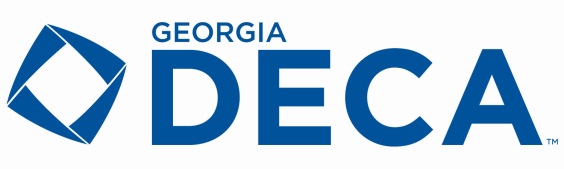 Region Eligibility for State CDCEach year the DECA Board of Directors reviews the Region participation from the previous year and Region changes are made based on the number of participants per Region. Every effort is made to see that each Region has equal representation based on # of participants. Region participation will continually be evaluated each year and also as new programs are added. If you have a specific request for your school or your region, PLEASE PUT IT IN WRITING to the GA DECA State office for review in the summer. Thanks!Allotment: 0-100 participants- 2 series & principles slots, 2 role play only slots101-200 participants- 3 series & principles slots, 2 role play only slots201+ participants- 6 series & principles slots, 3 role play only slotsFor those regions who advance the top 2 in each event, if you have 6 or more active participants in an event, you are allowed to advance the top 3 in that event. For those regions who advance the top 3 in each event, if you have 8 or more active participants in an event, you are allowed to advance the top 4 in that event. For those regions who advance the top 6 in each event, if you have 12 or more active participants in an event you are allowed to advance the top 7. This does not include Business Speech and Job Interview.RegionSeries Events(13)Accounting Applications, Apparel & Accessories Marketing, Automotive Services Marketing, Business Finance, Business Services Marketing, Food Marketing, Hotel & Lodging Management, Human Resources, Management, Marketing Management, Quick Serve Restaurant Management, Retail Merchandising, Sports & Entertainment MarketingRole Play Only Events(2)Business Speech, Job InterviewFirst Year Marketing Student Events (4)Principles of Business Management & Administration, Principles of Finance, Principles of Hospitality & Tourism, Principles of MarketingPersonal Financial Literacy (1)Personal Financial Literacy1Top 6Top 3Top 6Top 62Top 6Top 3Top 6Top 63Top 3Top 2Top 3Top 34Top 3Top 2Top 3Top 35ATop 2Top 2Top 2Top 25BTop 3Top 2Top 3Top 36Top 2Top 2Top 2Top 27Top 3Top 2Top 3Top 38ATop 6Top 3Top 6Top 68BTop 2Top 2Top 2Top 29Top 3Top 2Top 3Top 310Top 3Top 2Top 3Top 3